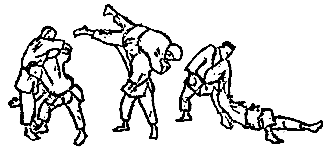 NEW HAMPSHIRE KATA FESTIVALObserve some of the nine judo kata being performedDemonstrate a kata and get expert feedbackJoin us for lunch afterwardDate:  Saturday, May 6, 2023Register and warm-up: 10:00 to 10:30 AMDemonstrations: 10:30 to 12:30 PMDiscussions: 12:30 to1:00 PMLocation:  University of NHHamel Recreation Center,Studio 2 5 Edgewood Road, Durham, NH (directions on next page)Cost:  Demonstrators, $10.00 per person	        Spectators welcome* check www.nhjudo.org for updatesContact Jim Miller if you want to demonstrate a kata or have any questions:Email: sankawajudo@cs.comCell: 603-520-1880 DIRECTIONS:From Route 95 N/S: Take exit 4 (on 95 North) or 5 (on 95 South) onto Route16 North, Spaulding Turnpike. Take exit 6W (Route 4 West) heading toward Concord. After passing the exit for Route 108, there will be a traffic light at Madbury Rd. Take a left onto Madbury Rd, then right ontoEdgewood Road. On the corner of Edgewood and Main St.is the Whittemore Center.From Route 101: Take exit 7 onto Route 125 and head north. Take thefirst right onto Route 4 East at the traffic circle in Lee.At the traffic light, take a right onto Madbury Rd, thenanother right onto Edgewood Road. On the corner ofEdgewood and Main St. is the Whittemore Center.From Route 4 East: Go halfway around the traffic circle in Lee, staying onRoute 4 east, then follow directions above for Rt. 101.From Route 4 West: Follow last part of directions for Route 95PARKING:Free parking is available in the rear of Lot H on the corner of Edgewood Rd and Main St. Otherwise, take a right at Main St., go through the traffic light and over the bridge. Take the 1st right and proceed into Lot A.
